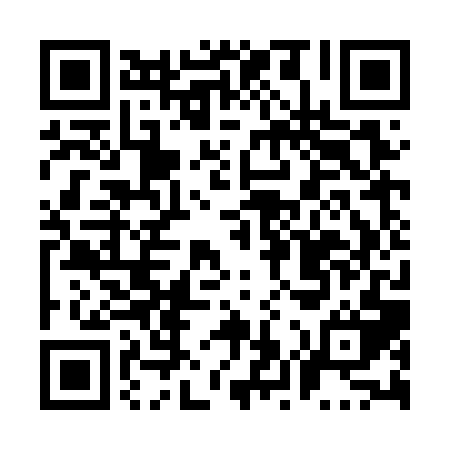 Ramadan times for Cotnam Island, Ontario, CanadaMon 11 Mar 2024 - Wed 10 Apr 2024High Latitude Method: Angle Based RulePrayer Calculation Method: Islamic Society of North AmericaAsar Calculation Method: HanafiPrayer times provided by https://www.salahtimes.comDateDayFajrSuhurSunriseDhuhrAsrIftarMaghribIsha11Mon6:066:067:271:185:207:097:098:3112Tue6:046:047:251:185:217:117:118:3213Wed6:026:027:241:175:227:127:128:3414Thu6:006:007:221:175:237:137:138:3515Fri5:585:587:201:175:247:157:158:3716Sat5:565:567:181:175:257:167:168:3817Sun5:545:547:161:165:267:177:178:4018Mon5:525:527:141:165:277:197:198:4119Tue5:505:507:121:165:287:207:208:4220Wed5:485:487:101:155:297:217:218:4421Thu5:465:467:081:155:307:237:238:4522Fri5:445:447:061:155:317:247:248:4723Sat5:425:427:041:145:327:257:258:4824Sun5:405:407:021:145:337:277:278:5025Mon5:375:377:011:145:347:287:288:5126Tue5:355:356:591:145:357:297:298:5327Wed5:335:336:571:135:367:317:318:5428Thu5:315:316:551:135:377:327:328:5629Fri5:295:296:531:135:387:337:338:5730Sat5:275:276:511:125:397:357:358:5931Sun5:255:256:491:125:407:367:369:001Mon5:235:236:471:125:417:377:379:022Tue5:205:206:451:115:427:397:399:043Wed5:185:186:431:115:437:407:409:054Thu5:165:166:411:115:447:417:419:075Fri5:145:146:401:115:457:437:439:086Sat5:125:126:381:105:467:447:449:107Sun5:105:106:361:105:477:457:459:128Mon5:075:076:341:105:477:467:469:139Tue5:055:056:321:105:487:487:489:1510Wed5:035:036:301:095:497:497:499:16